Впервые в Узбекистане ! Моторное масло премиум класса из Японии.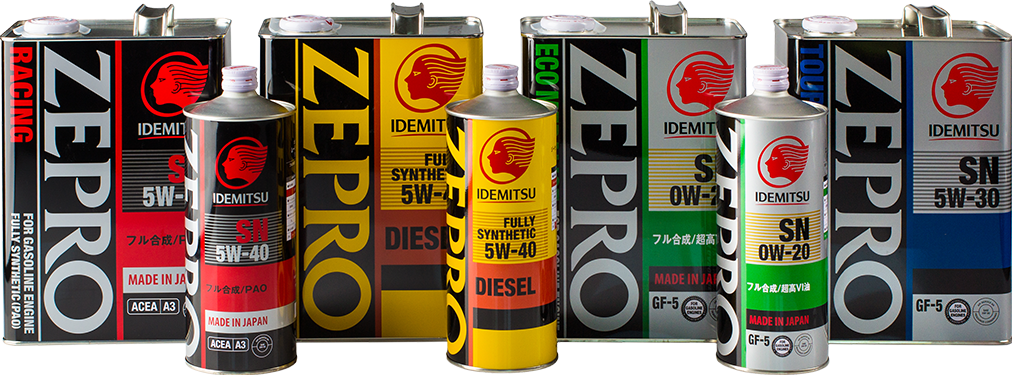 IDEMITSU KOSAN Co Ltd. – была основана в 1911 году в Кита-Кюсю (префектура Фукуока) семьей Идемитсу и  является одной из крупнейших нефтяных корпораций Японии. На сегодняшний день корпорация «Idemitsu Kosan Co., Ltd.» занимает лидирующие позиции во многих отраслях; производит высокотехнологичные смазочные материалы, техническую пластмассу, химические продукты тонкого синтеза, а также занимается электронным производством (органические светодиоды OLED). Корпорация «Idemitsu Kosan Co., Ltd» - занимает 8 место в мире, вторая нефтедобывающая и нефтеперерабатывающая компанией Япониии обладает  четырьмя нефтеперерабатывающими и 2 нефтехимическими заводами, а также 5 заводами по всему миру. Более 40% японских автопроизводителей используют моторные масла и смазочные материалы бренда «Idemitsu»  первичной заливки при выпуске новых автомобилей. Является производителем моторных масел и смазочных материалов для многих автомобильных корпораций мира, таких как  Honda, Subaru, Mazda, Toyota, Nissan.   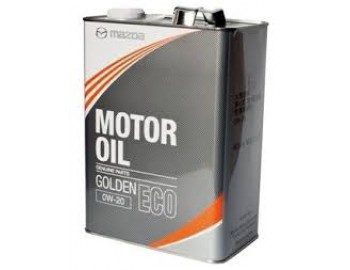 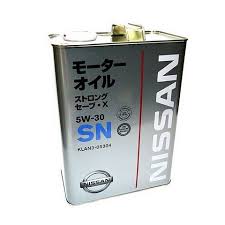 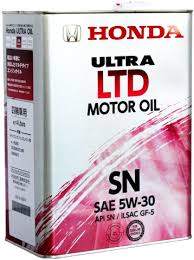 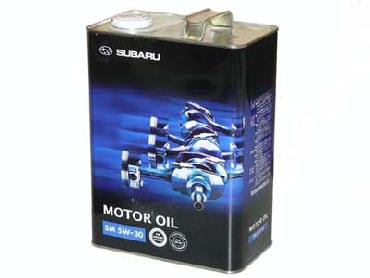 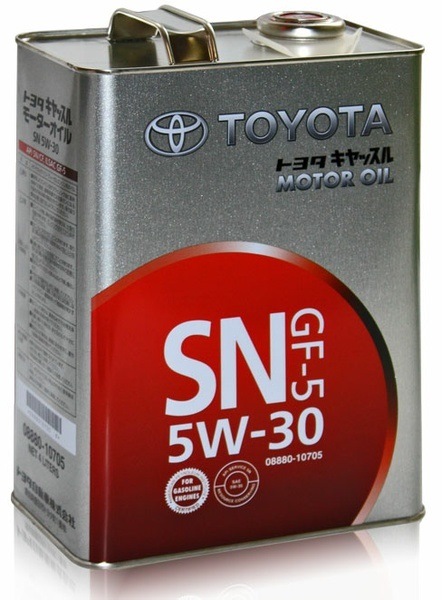 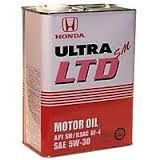 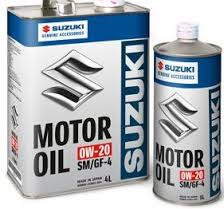 Девизом компании является:  «Idemitsu - имя, которому доверяют», продукция  которая защищает и помогает эффективно работать миллионам транспортных средств во всем мире в течение нескольких десятилетий! 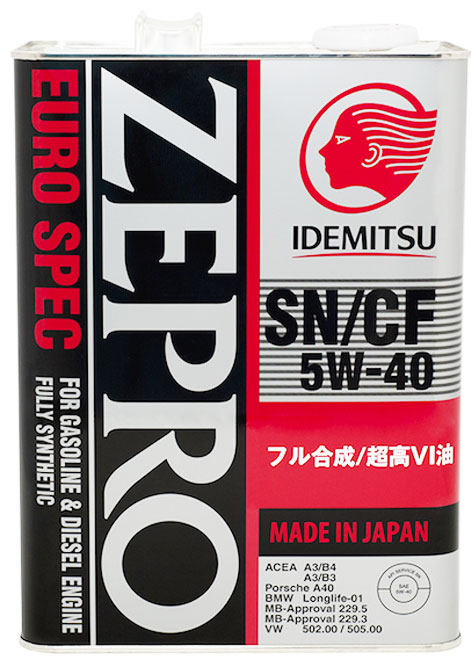 Zepro Eurospec 5W-40Высококачественное синтетическое моторное масло для четырехтактных форсированных бензиновых и дизельных двигателей легковых автомобилей, микроавтобусов, внедорожников, в том числе с турбонаддувом.Соответствует спецификации: API SN, АСЕА А3/В3-10 & А3/В4-10, Porsche A40, BMW Longlife -01 MB 229.3/229.5, VolksWagen 502.00/505.00 Виды фасовки: 1л, 4л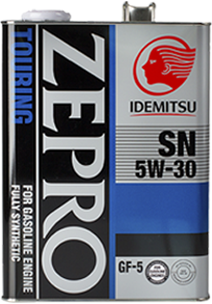 Zepro Touring 5W-30Полностью синтетическое моторное масло, рекомендованное для бензиновых двигателей нового поколения, в том числе и с турбонаддувом. Данное масло превосходно защищает двигатель и турбину при высоких нагрузках и оптимизирует расход топлива. Соответствует спецификации: API SN, ILSAC GF-5 Виды фасовки: 1л, 4лТеперь в Узбекистане масло IDEMITSU в НОВОЙ Канистре !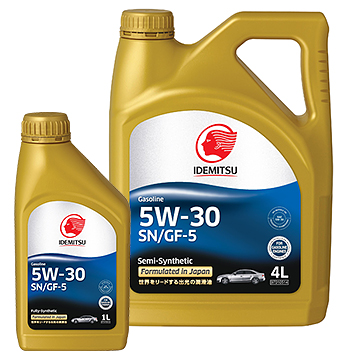 IDEMITSU Extrreme 5W30 SN/CF-5 Fully-Sinthetic Рекомендуется для всех современных 4-тактных бензиновых двигателей легковых автомобилей. Idemitsu Extreme Eco 5W-30 SN/GF-5 Fully-Synthetic - высококачественное моторное масло, произведенное на основе синтетического базового масла (VHVI), полученного по технологии гидрокрекинга, содержащее высокоэффективный пакет присадок, обеспечивающий соответствие новейшей спецификации ILSAC GF-5. Данная спецификация предъявляет к маслам очень высокие требования в части обеспечения таких свойств как, топливная экономичность, уменьшенное содержание фосфора, что положительно сказывается на системах очистки выхлопных газов, снижение износа двигателя и возможность пуска двигателя при низких температурах.Преимущества Idemitsu Extreme 5W30 SN/CF-5 Fully-Synthetic температура застывания -41градус, масло хорошо сохраняет текучесть при низких температурахвыносливо при высоких нагрузкаххорошие показатели при высоких температураххорошие моющие качества, чистота двигателя                      Виды фасовки: 1л, 4л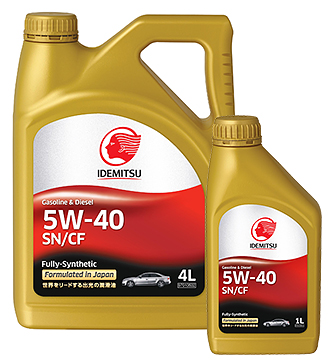 IDEMITSU Extrreme 5W40 SN/CF Fully-Sinthetic Idemitsu Extreme 5W40 SN/CF Fully-Synthetic- является маслом наивысшего качества и пользуется большой популярностью во всем мире. Само масло выполнено из синтетического базового масла наивышей категории (VHVI). Оно создано методом гидрокрекинга благодаря чему были удалены сера-азотосодержащие соединения. Это поспособствовало добиться очень хороших физико-химических показателей. Моторное масло Idemitsu Extreme 5W40 SN/CF Fully-Synthetic получило новый допуск по API SN, который был принят 2010 году. Преимущества Idemitsu Extreme 5W40 SN/CF Fully-Synthetic отличная теплоотдачаустойчивая масляная пленкалегкий запуск зимойустойчиво на угар температура вспышки 238 градусовчистота двигателяминимальный износ агрегатов двигателя            Виды фасовки: 1л, 4л  IDEMITSU Extrreme 10W40 SN/CF Semi-Sinthetic 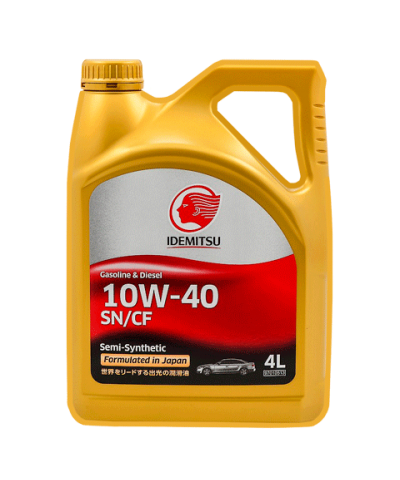 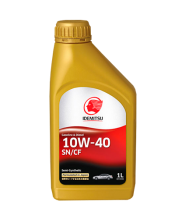 Полусинтетическое моторное масло IDEMITSU Extrreme 10W40 SN/CF Semi-Sinthetic  разработано на очищенной синтетической основе и подходит всем типам бензиновых двигателей. Специальные присадки, входящие в состав данного масла способствуют снижению шума при работе двигателя. Масло отличается стойкостью к высоким температурам и рекомендовано для использования во всех моделях 4-х тактных дизельных и бензиновых двигателей.Одобрено API SN/CFВид фасовки - 4 л. и 1 л.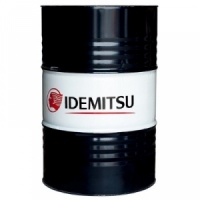 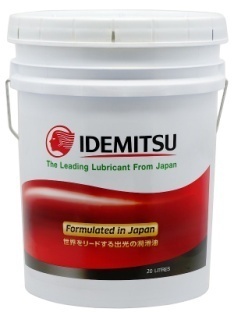 IDEMITSU DIESEL CLEAN 15W40 CI-4/DH-1Масло всесезонное Idemitsu Diesel Сlean для современных дизельных двигателей с turbo-charge, EGR. Jaso: DH-1, API CI-4, CH-4/SL, SJ |ACEA E7-08|Mack EO-M+|MB 228.2/3|MTU Type2|MAN M3275|Volvo VDS-3|Cummins CES 20076/77/78 |Renalt RLD-2.15W-40 CI-4/DH-1Высококачественное масло рекомендуется для всех типов дизельных двигателей, которые могут быть установлены на дорожной, внедорожной, строительной, добывающей технике, а также на электросиловых установках и для которых регламентировано применение топлива с содержанием серы не менее 0,035% (Евро3). Превосходно защищает двигатель от отложений, коррозии и износа.Одобрено JASO DH-1 и API CI-4Соответствует Спецификациям:ACEA E7-08; MB 228. 3; MAN 3275; Cummins CES 20076/77/78; Mack EO-M Plus; MTU Type 2; Renault RLD-2; Volvo VDS -3. Виды фасовки: 200 л, 20 лIDEMITSU DIESEL CLEAN 15W40 CJ-4/SMВсесезонное дизельное моторное масло с  самые высокие стандарты требования, подходящего для смешанных парков дизельных транспортных средств с разными стандартами требования  от II ЕВРО до  IV ЕВРО.В основе высококачественное базовое минеральное масло IDEMITSU разработанное по самым  передовым технологиям и требованиям для дизельных двигателей. Рекомендовано для двигателей MITSUBISHI FUSO IV EURO, а также ISUZU, обеспечивающие защиту и уменьшает износы каталитических конвертеров, является альтернативой OEM.Одобрено API CJ-4/SMВиды фасовки: 200 л, 20 л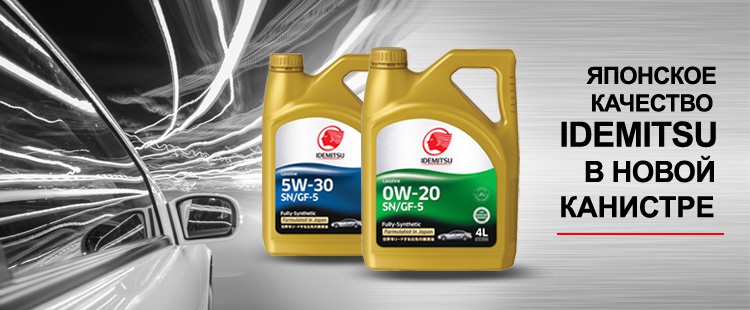 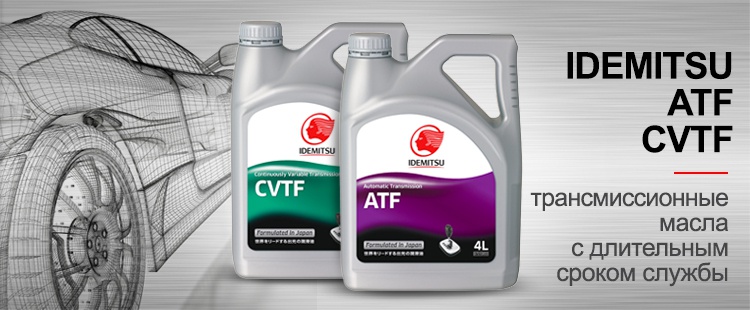 Аккумуляторы от производителей - поставщиков на автомобильные заводы!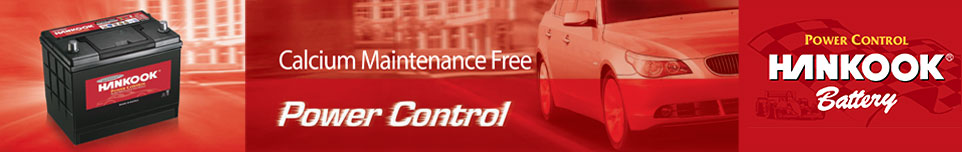 Марка аккумуляторных батарей HANKOOK принадлежит южнокорейской компании AtlasBX Co. Ltd., основанной в 1944 году. Её детище -  разработка  первого в Корее необслуживаемого (Maintenance-Free) аккумулятора. На сегодняшний день Atlas BX это лидер среди южнокорейских производителей автомобильных аккумуляторов, работает по мировым стандартам качества, благодаря которому, компания продает аккумуляторные батареи почти на всех мировых рынках. 
Батареи HANKOOK - это высокое качество и прочность, и низкое производство брака, проявляемого в процессе эксплуатации. Компания AtlasBX Co. Ltd. Выпускает разные аккумуляторные батареи таких марок как: Atlas, Dupex, Hankook, Koba, Aurora, Alphaline, Exrider.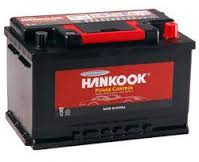 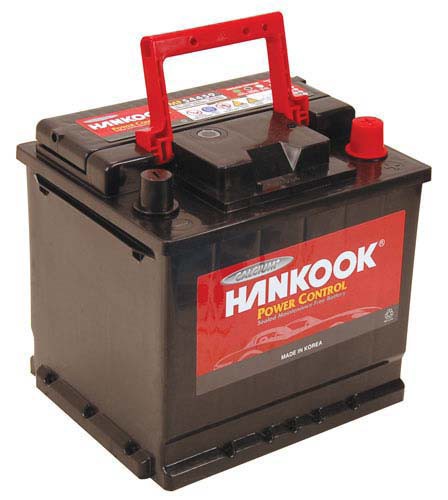 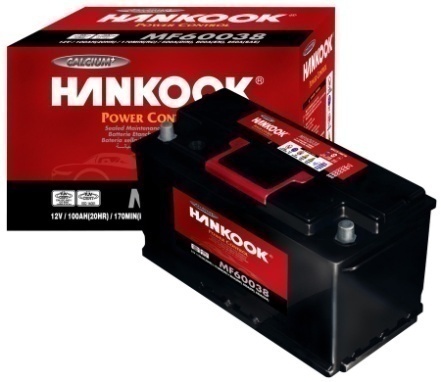 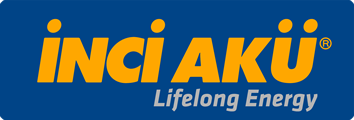 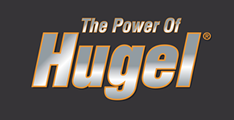       Компания Inci Aku (Инджи Акю) была основана Джевдетом Инджи под названием «Инджи Акю Сан.А.Ш.» в 1984 году в городе Маниса как дочернее предприятие Exide.      Компания ИнджиАкю является поставщиком продукции на автомобильные заводы таких компаний как Ford, Fiat, Hyundai, Mercedes, BMC, LandRover, Mithsubishi, Peugeot, Isuzu и Kia как в Турции, так и за рубежом, продается в 72 странах мира.        На рынке Республики Узбекистан компания Inci Aku (Инджи Акю), предлагает серию аккумуляторных батарей под названием "HUGEL" 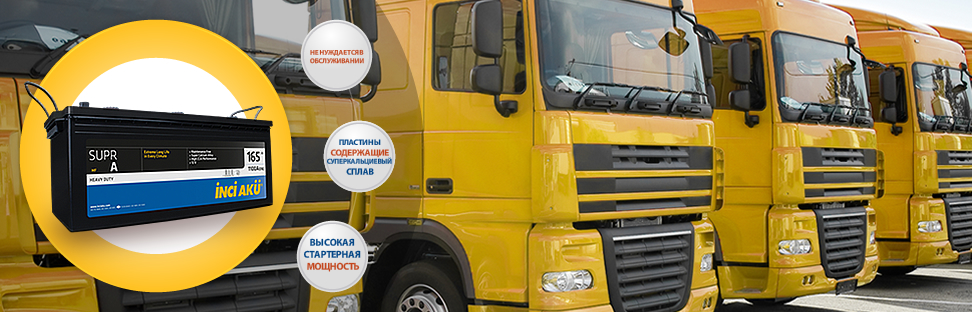 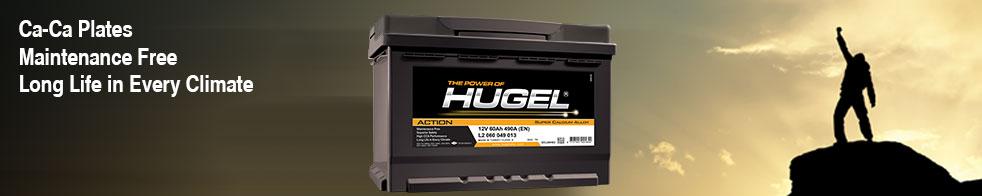 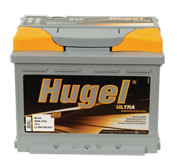 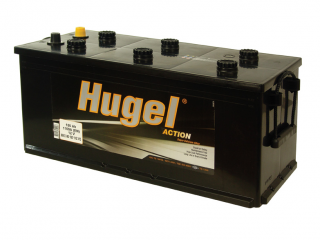 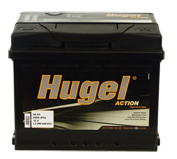 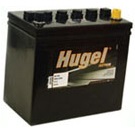 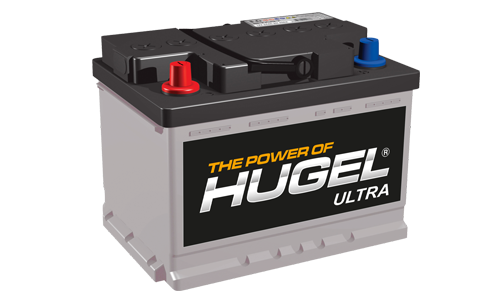 Автошины всегда в наличии на все случаи жизни !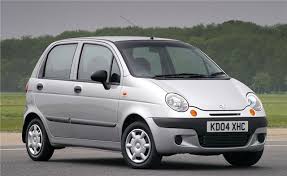 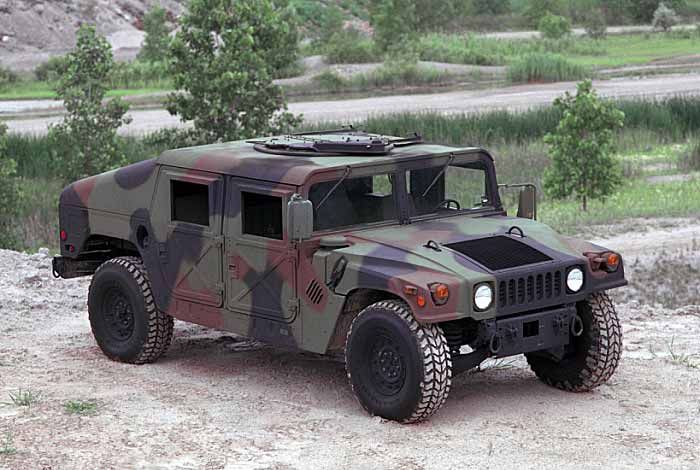 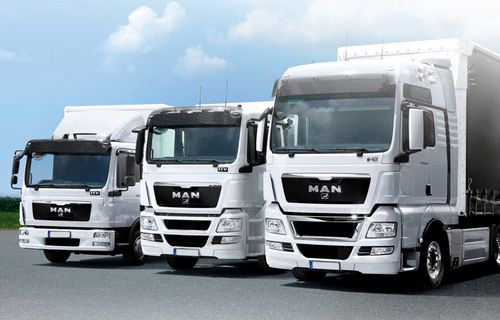 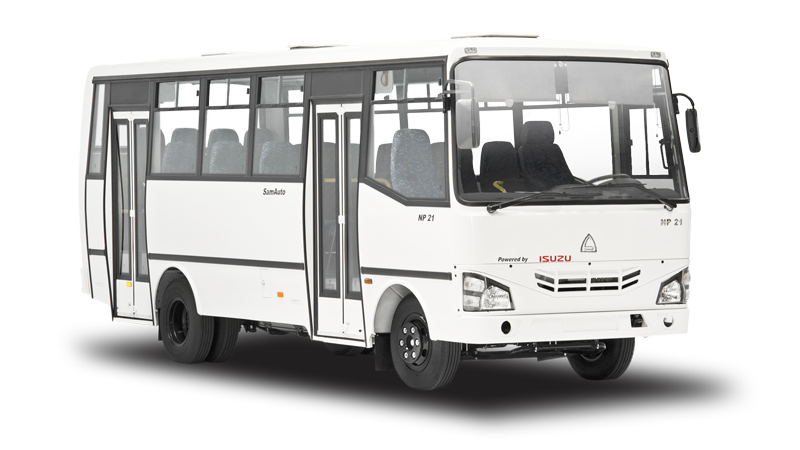 Фирма Michelin  была создана в 1889 году двумя братьями Андре и Эдуардом Мишелен, которую они назвали Michelin &Co. С тех пор компания превратилась в мощный концерн, заводы которого расположены по всему миру.  Michelin является  автором многих инноваций в шинной индустрии, таких как изобретение  радиальных шин в 1946 году, появление на рынке 1992 году "зеленых шин" Energy, имеющий низкий коэффициент сопротивлению  качению, что позволяет экономить топливо.         С 1988 года компания поглотила американского производителя шин B.F. Goodrich Company,  а за всю  историю компании она приобрела в общей сложности около десяти шинных компаний разной величины, таких как  Kormoran, Tigar, Kleber, Uniroyal, Warior, Riken, Taurus, а также заводы по восстановлению ...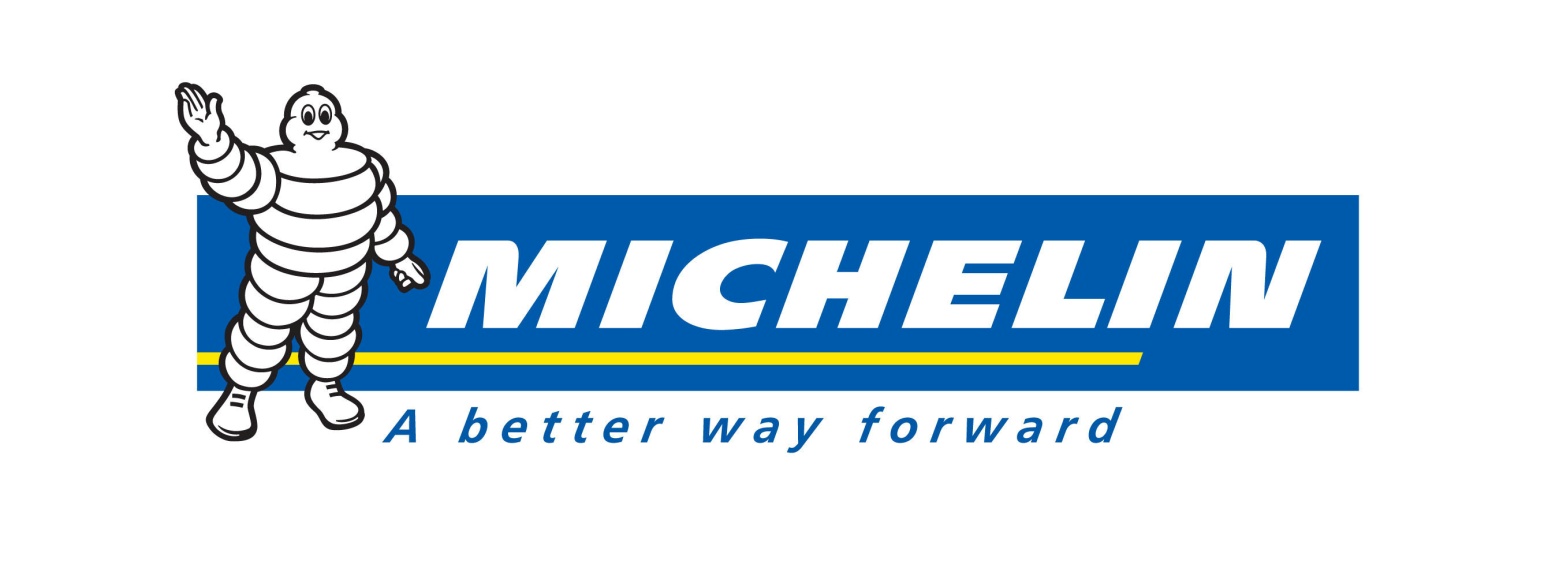                      	ENERGY XM2                      ENERGY SAVER +                 ENERGY SAVER                           	PRIMACY 3                        PRIMACY HP                         LATTITUD CROSS                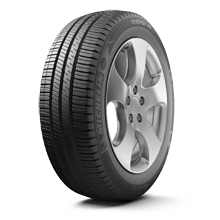 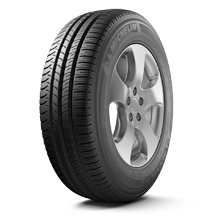 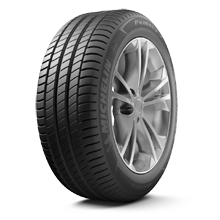 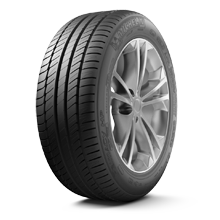 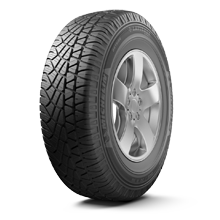 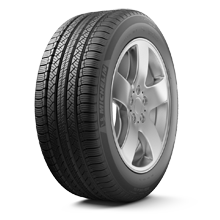 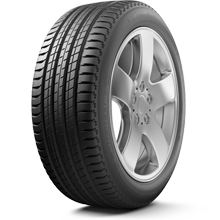 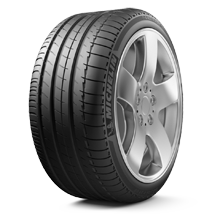          LATTITUD TOUR HP         LATTITUD SPORT 3                  LATTITUD SPORT 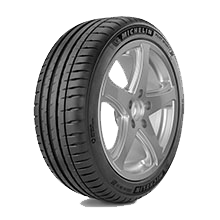 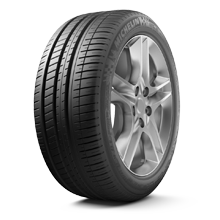 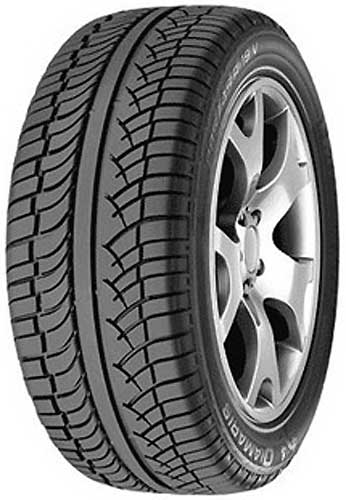            PILOT SPORT 4                      PILOT SPORT 3          LATTITUD DIAMARIS 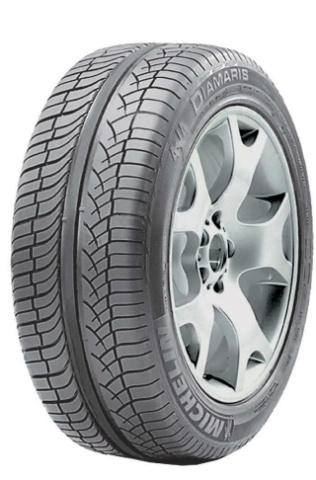 LATTITUD 4x4 DIAMARIS Автошины для грузовых федеральных и региональных перевозок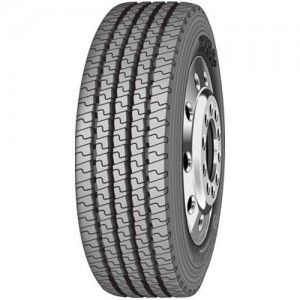 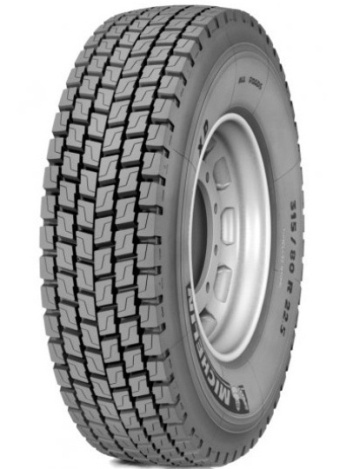 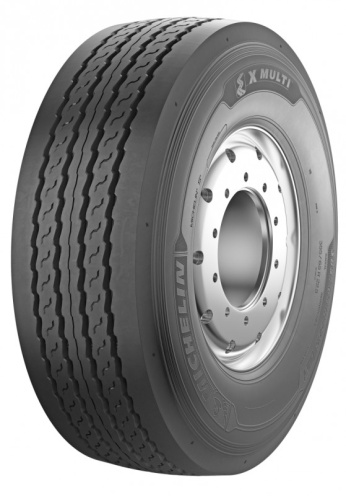 315/80R22.5 ALL ROADS XZ   315/80R22.5 ALL ROADS XD    385/65R22.5 MULTI T
BFGoodrich — американский бренд автомобильных шин. В настоящее время принадлежит Michelin. Корпорация Goodrich продала права на название компании Michelin в 1988 году. До продажи, BFGoodrich была первым американским производителем шин с 1896 года.  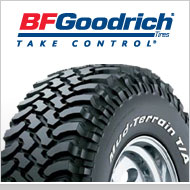 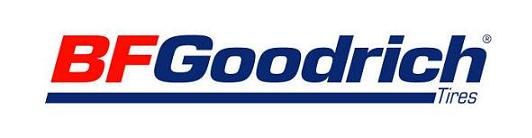 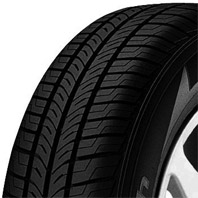 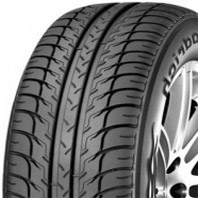 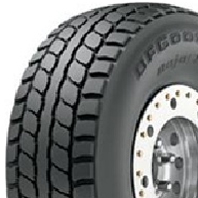       BF Goodrich Touring                BF Goodrich Grip-GO BF           BF Goodrich Baja T/A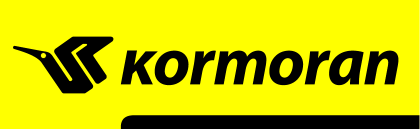 Компания Kormoran была основана в 1994 г. в Варшаве. Компания специализирунтся на производстве шин и дисков для автомобилей и  входит в состав известной во всем мире Michelin под названием  Michelin Polska Sp.z.o.o. , занимает одно из первых мест по ассортименту представляемых изделий, качеству, сервису и объему продаж. Автомобильные шины марки Kormoran выпускаются на заводах Michelin в Польше, Венгрии и Румынии. Присутствие на рынке автомобильных колес более 20 лет, компания Kormoran смогла зарекомендовать себя как производители надежной и высококлассной продукции.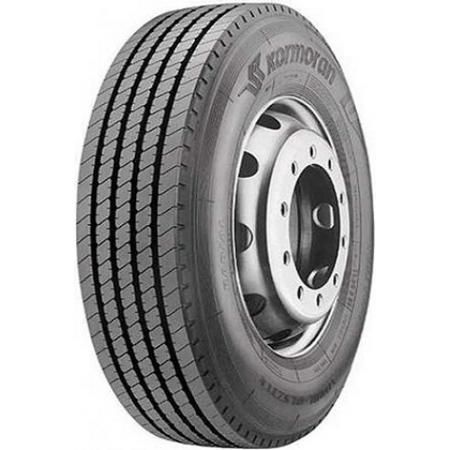 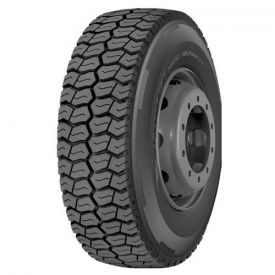 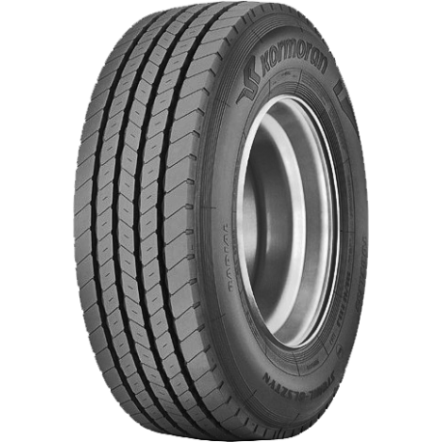       315/80R22.5 ROADS F     315/80R22.5 ROADS D              385/65R22.5 T  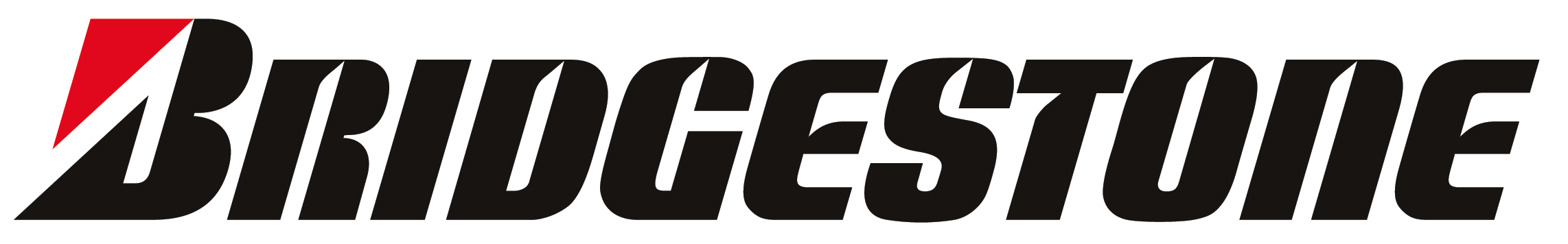 Bridgestone Corporation  — японская компания-производитель шин. Основана в 1931 году предпринимателем Сёдзиро Исибаси в городе Куруме префектуры Фукуока. Бизнес Бриджстоун на 80 % состоит из производства и реализации шин для легковых автомобилей, грузовиков, автобусов, коммерческого транспорта, самолетов, мототранспорта, строительной, добывающей и сельхоз техники. Остальные 20 % составляет производство и реализация конвейерных лент, шлангов, сидений для автомобилей, изоляционных резинотехнических изделий и спортивных принадлежностей. Компания владеет 155 заводами и четырьмя техническими центрами в 27 странах мира, а также девятью собственными полигонами для тестирования шин в семи странах                                                                              Brigestone R200 7.50R16C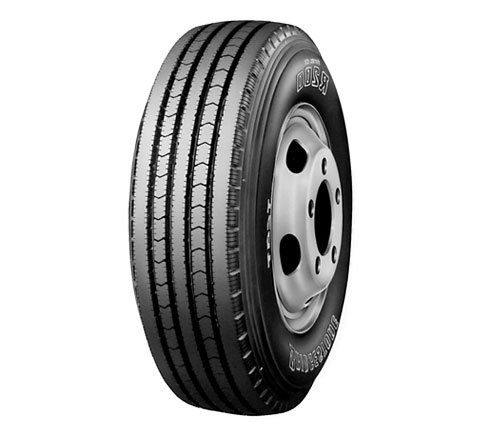 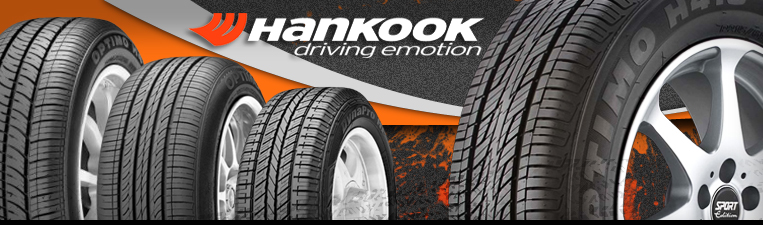  История этой компании начинается с 1945 года, а первые представительства появились сначала в США в 1981 году, потом в 1996 году в Нидерландах. Компания Hankook имеет исследовательские центры в Германии, Китае, Корее и США испытывая свои шины в разных климатических зонах.  Корейская резина HANKOOK является мировым брендом, оставляют прекрасное  впечатления от управляемости и сцепления на сухом покрытии и торможением - на мокром. Протектор с  уникальным рисунком, имеющий  4 канавки, прекрасно отводит воду. Рабочая поверхность шины создаёт очень низкий уровень шума. Резина прекрасно подходит к иномаркам и отечественным автомобилям. 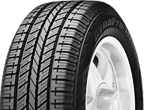 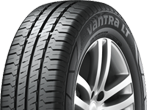 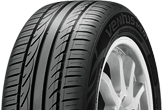 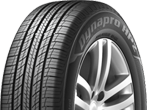               RA-23                                      RA-18                                    K114                                        RA33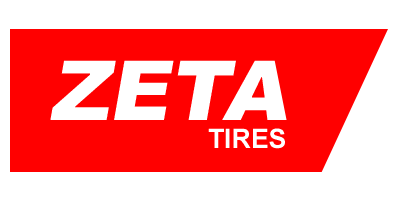 Шины Zeta производятся на территории Китая, как и для большинства китайских автопокрышек, для них характерна низкая цена. Важно упомянуть, что доступность шин Zeta обусловлена вовсе не недостатками в их качестве, а использованием дешевой рабочей силы. Резина Zeta производится на современном оборудовании, при ее изготовлении применяются только высококачественные материалы. Все это обеспечивает превосходные эксплуатационные характеристики и высокие возможности автошин Zeta, которыми останутся довольны даже самые требовательные автовладельцы.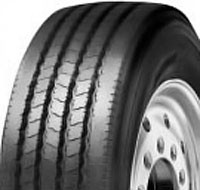 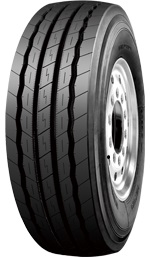         ZETA DR 902                              ZETA DR 919Компания SHANDONG  JINYU TIRES CO., основанная в 1995 году, является профессиональной организацией по изготовлению китайских грузовых шин.    Компания состоит из двух заводов с годовым производством  около 6  млн. штук. Благодаря инновационным и современным технологиям производства, разработки передового оборудования и специальной техники, системой менеджмента, компания создала совершенные системы обеспечения качества.      Шины JINYU широко распространены не только в Китайской Народной Республике, а также в более чем 70 странах.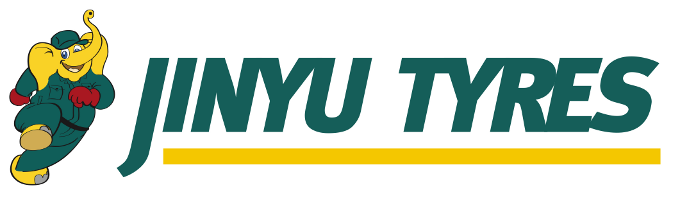 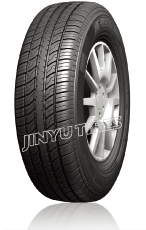 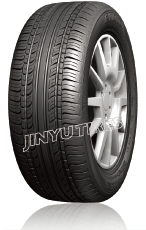 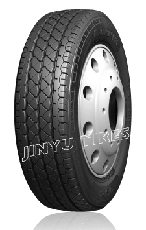 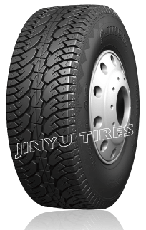           YN11                   YN12                    YS71M                     YS77M                   YS78Видеоприложение:Idemitsu.https://www.youtube.com/watch?v=6EAQPwklb_ohttps://www.youtube.com/watch?v=uJLj0uUsZYMhttps://www.youtube.com/watch?v=TNx94pRQeBIBF Goodrichhttps://www.youtube.com/watch?v=INXUreGZbv8https://www.youtube.com/watch?v=PZTDnMlTPpgHankookhttps://www.youtube.com/watch?v=DdVVSpIHv1QJinyuhttps://www.youtube.com/watch?v=Cr-T2krIZlchttps://www.youtube.com/watch?v=64UwJROKOlshttps://www.youtube.com/watch?v=hvN2GQD0KF0Michelinhttps://www.youtube.com/watch?v=NeaWOlUhrGYhttps://www.youtube.com/watch?v=-vCwi9lnUhchttps://www.youtube.com/watch?v=V3RtoXazBKoHankook (AtlasBX)https://www.youtube.com/watch?v=pcRt8Z4QG9cINCI AKUhttps://www.youtube.com/watch?v=CEhKZGeR1fwhttps://www.youtube.com/watch?v=DUPvuvTqPnchttps://www.youtube.com/watch?v=91A1UGD_0kkhttps://www.youtube.com/watch?v=uz19J82C3pQhttps://www.youtube.com/watch?v=RicrqUjHg9ghttps://www.youtube.com/watch?v=x93iG8798Mcmichelin-promoitems.ru